TERM TWO EXAMINATIONSCOMPUTER STUDIESFORM ONETIME – 2 ½ HOURSName: ………………………………………………………….	Adm No: ……………….School: ………………………………………………………..	Class: …………………..     Signature: ……………………………………………………..	Date: …………………...INSTRUCTION TO CANDIDATESWrite your name and admission number in the spaces provided aboveAnswer ALL questionsAll answers should be written in the spaces provided on the question paperAnswer all QuestionsIdentify the input devices shown below (6marks)Explain four types of Read-only Memory (4marks)______________________________________________________________________________________________________________________________________________________________________________________________________________________________________________________________________________________________________________________________________________________________________________________________________________________________________________________________________________________________________________________________________________________________________________________________________________________________________________________List four logical operations carried out by the Arithmetic Logic Unit  (4marks)__________________________________________________________________________________________________________________________________________________________________________________________________________________________________________________________________________________________________________________________________________________________________________________________________________________________________________________________________State five application areas of digital camera (5marks)____________________________________________________________________________________________________________________________________________________________________________________________________________________________________________________________________________________________________________________________________________________________________________________________________________________________________________________________________________________________________________________________________________________________Name five types of keyboards (5marks)____________________________________________________________________________________________________________________________________________________________________________________________________________________________________________________________________________________________________________________________________________________________________________________________________________________________________________________________________________________________________________________________________________________________Give five factors to consider when choosing an input device (5marks)____________________________________________________________________________________________________________________________________________________________________________________________________________________________________________________________________________________________________________________________________________________________________________________________________________________________________________________________________________________________________________________________________________________________State five differences between Static RAM and Dynamic RAM (5marks)______________________________________________________________________________________________________________________________________________________________________________________________________________________________________________________________________________________________________________________________________________________________________________________________________________________________________________________________________________________________________________________________________________________________________________________________________________________________________________________State five challenges experienced by Computers users who rely on Cathode Ray tube Monitors for display (5marks)  __________________________________________________________________________________________________________________________________________________________________________________________________________________________________________________________________________________________________________________________________________________________________________________________________________________________________________________________________Briefly describe five reasons which make microcomputers suitable for personal computing work (5marks)________________________________________________________________________________________________________________________________________________________________________________________________________________________________________________________________________________________________________________________________________________________________________________________________________________________________________________________________________________________________________________________________________________________________________________________________________________________________________________________________________________________________________________________________________Explain how computers are used in the following areas Universities (5marks)____________________________________________________________________________________________________________________________________________________________________________________________________________________________________________________________________________________________________________________________________________________________________________________________________________________________________________________________________________________________________________________________________________________________Health facilities like Hospitals (5marks)____________________________________________________________________________________________________________________________________________________________________________________________________________________________________________________________________________________________________________________________________________________________________________________________________________________________________________________________________________________________________________________________________________________________Name five activities that are likely to cause a repetitive strain injury (RSI) called eye strain. (4marks)_____________________________________________________________________________________________________________________________________________________________________________________________________________________________________________________________________________________________________________________________________________________________________________________________________________________________________________________________State four differences between primary memory and secondary memory (4marks)_____________________________________________________________________________________________________________________________________________________________________________________________________________________________________________________________________________________________________________________________________________________________________________________________________________________________________________________________Explain the following terms as used in computing  POST (2marks)____________________________________________________________________________________________________________________________________________________________________________________BIOS (2marks)____________________________________________________________________________________________________________________________________________________________________________________Firmware(2marks)__________________________________________________________________________________________________________________________________________________________________________________List five characteristics of the fifth generation computers  (5marks)______________________________________________________________________________________________________________________________________________________________________________________________________________________________________________________________________________________________________________________________________________________________________________________________________________________________________________________________________________________________________________________________________________________________________________________________________________________________________________________ Name three examples of softcopy output devices (3marks)  ________________________________________________________________________________________________________________________________________________________________________________________________________________________________________________________________________________________________________________________________________________________________________Kameno Construction Company intends to buy output devices they can use to produce road plans, maps, and invoices. State two output devices you would advise the company to buy (2marks)______________________________________________________________________________________________________________________________________________________________________________________________________________________________________________________________________________Give a reason for each choice in (ii) above (2marks)________________________________________________________________________________________________________________________________________________________________________________________________________________________________________________________________________________________________________________________________________________________________________Kimani bought a flash drive of 8GB to store his personal files. He used half of it to save audio files, a quarter to save video clips, and half of the remainder to keep application programs  Work out the space used to store application programs in Megabytes (3marks)__________________________________________________________________________________________________________________________________________________________________________________________________________________________________________________________________________________________________________________________________________________________________________________________________________________________________________________________________Calculate the free space in flash (3marks)_____________________________________________________________________________________________________________________________________________________________________________________________________________________________________________________________________________________________________________________________________________________________________________________________________________________________________________________________On a computer, there are various ports that have various symbols which indicate where the various peripheral devices are connected. Identify the following symbols. (4marks)										Karema and Justine wanted to acquire computers for their personal use. Karema bought a laptop  at 70,000/= while Justine acquired a Desktop at 25,000. Suggest four factors that are likely to make Karema’s computer to be more expensive   (4marks)____________________________________________________________________________________________________________________________________________________________________________________________________________________________________________________________________________________________________________________________________________________________________________________________________________________________________________________________________________________________________________________________________________________________State the unit of measure for the following quantities in a computer.Monitor size_______________________________________________________Processor speed____________________________________________________Hard disk capacity ____________________________________________Name three devices required to be on a computer to enable it to support multimedia functions.   3mks ________________________________________________________________________________________________________________________________________________________________________________________________________________________________________________________________________________________________________________________________________________________________________Name:Name:Name: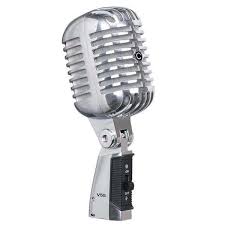 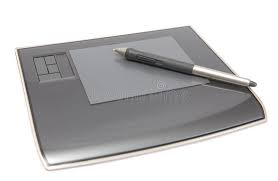 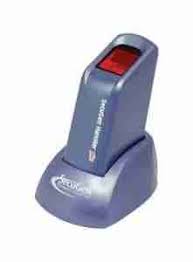 Name:Name:Name: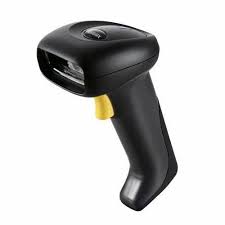 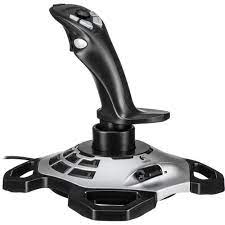 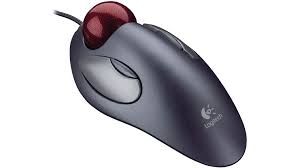 SymbolNameSymbolName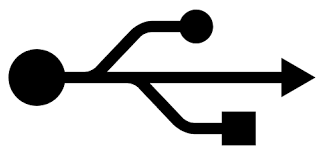 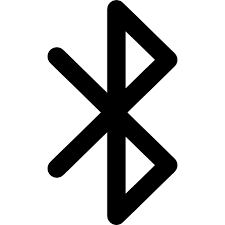 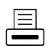 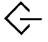 